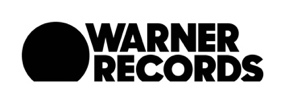 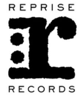 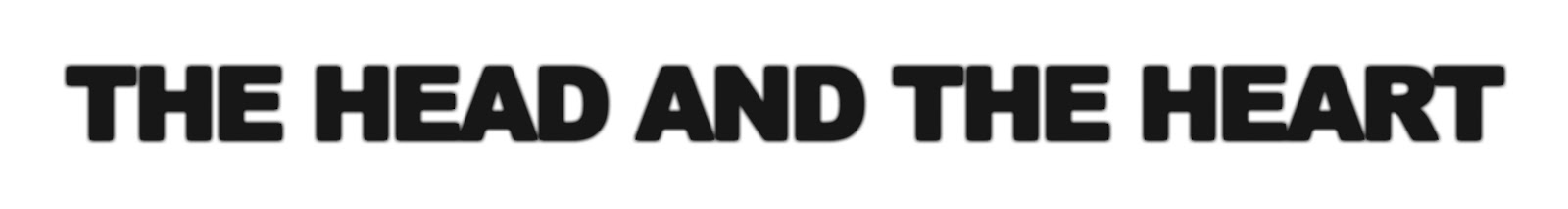 The Head and the Heart Release “Honeybee (Live Acoustic)” Song + Video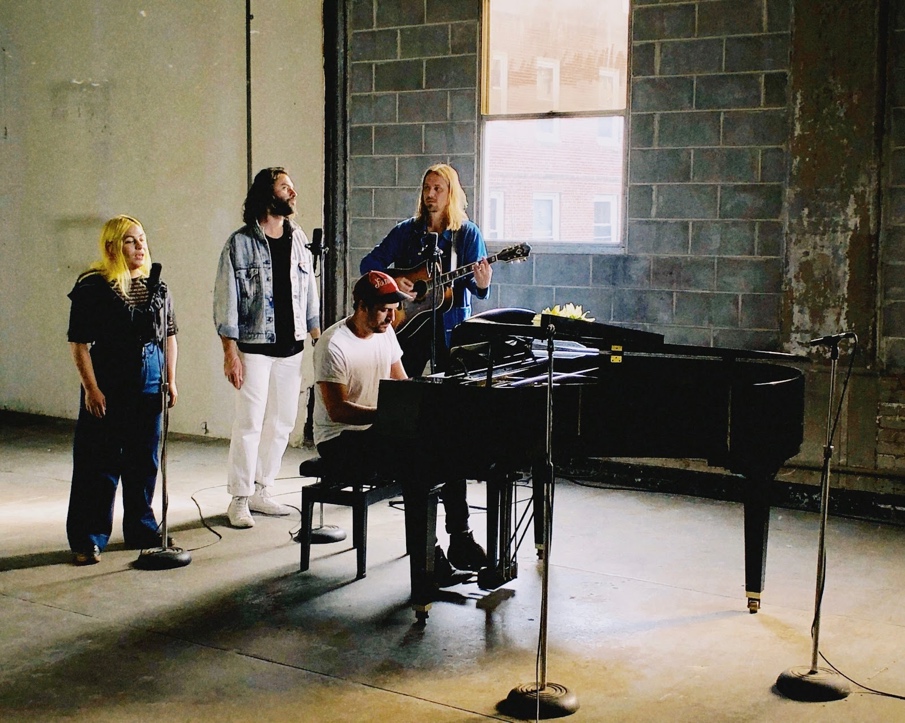 December 6, 2019 (Los Angeles, CA) - The Head and the Heart have released the song and Kevin Gray directed video for “Honeybee (Live Acoustic),” a stripped down version of the song “Honeybee,” a front runner from the band’s fourth full-length album, Living Mirage, released on Warner Records / Reprise Records to critical praise earlier this year. Generating more than 14,000,000 listens, “Honeybee” is outpacing daily streams of ultimate fan favorite “Rivers and Roads" from their self-titled debut.  The Head and the Heart had this to say about the release:“We wanted to give you all a version of ‘Honeybee’ stripped of everything but vocals, acoustic guitar and piano, the way it was originally written. While on tour this Fall we found a charming old warehouse in Philly and took it over for a recording session with some friends. And we brought a camera crew along to capture the magic...”“’Honeybee’ really captures the idea of living a life complacent with the familiar - maybe even taking the person closest to you for granted and regretting not expressing your love towards them until it’s too late,” commented Charity.  “It’s a concept that connects with all of us and this song, sonically, for the band is intriguingly minimalist. It feels fresh.”Video Credits:Director of Photography: Kevin Gray /@kevin.m.grayCamera Operator: Darby Irrgang / @darbage1st Assistant Camera: Michael Toland / @michaeltolandSound Mixer: Jesse Kennedy / @dj_jessesgirlEditor/ Colorist: Jonathan Vaders / @jonvadersUpcoming Tour Dates:12/06/19 - Golden 1 Center - Sacramento, CA (with The 1975)12/07/19 - KROQ Almost Acoustic Christmas 2019 @ Honda Center - Anaheim, CA12/10/19 - 107.7 The End - Deck The Hall Ball 2019 - Seattle, WA12/12/19 - McMenamin’s Crystal Ballroom - Portland, OR12/14/19 - Ford Park - Vail, CO12/16/19 - Belly Up - Aspen, CO05/15 - 05/17/20 - Hangout Music Festival - Gulf Shores, AL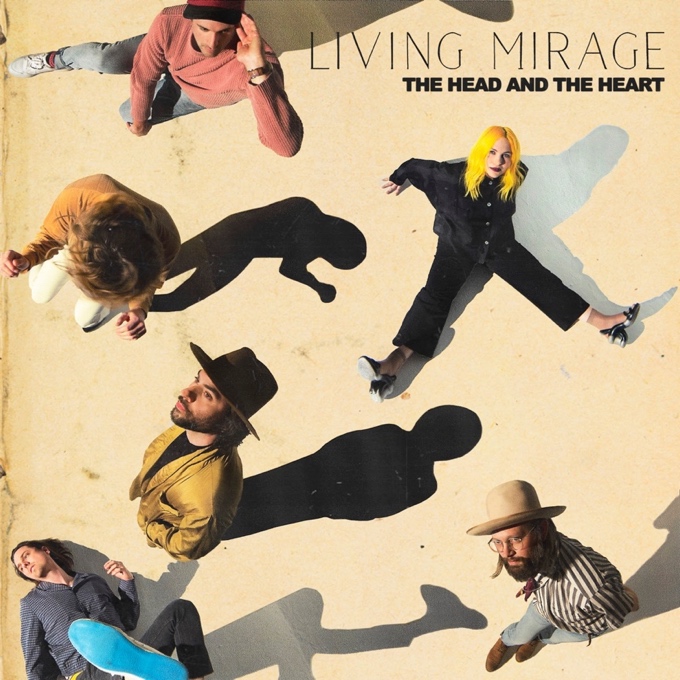 Living Mirage Tracklisting:01. See You Through My Eyes02. Missed Connection03. People Need a Melody04. Honeybee05. Brenda06. Running Through Hell07. Up Against The Wall08. Saving Grace09. I Found Out10. Living Mirage11. Glory of MusicBUY / STREAM ALBUMFor more information about The Head and the Heart, please contact: Kate Jackson, KateJ@grandstandhq.comKatie Nelson, KatieN@grandstandhq.com Website / Facebook / Twitter / Instagram / YouTube / Soundcloud